Drodzy Nauczyciele,Kolejny raz zabieram Was w podróż. Chcę, żebyśmy wspólnie z naszymi przedszkolakami przeżyli matematyczną przygodę. Wiem, że dzieci uwielbiają matematykę, więc naszym zadaniem jest wesprzeć ich potencjał na miarę ich rozwoju. Dlatego przygotowałam dla Was serię 6 scenariuszy elastycznych, czyli takich które możecie elastycznie realizować w zależności od potrzeb i możliwości. Ten projekt nazywa się MAT-ZABAWA. Partnerem głównym projektu, który stworzyłam we współpracy z Kidsview jest Fundacja MBanku.Nie ma potrzeby, żeby realizować na jednych zajęciach wszystkie zabawy. Dużo korzystniej będzie regularnie wykorzystywać zabawy i powtarzać je wielokrotnie oraz potraktować je jako inspirację do tworzenia swoich pomysłów. Każdy materiał poprzedzony jest krótkim wstępem teoretycznym - czyli skrótowym uporządkowaniem wiedzy, którą przedstawię na webinariach we wrześniu, październiku i listopadzie. Całą swoją działalność matematyczną opieram na wiedzy z zakresu psychologii rozwojowej, a także na niezawodnej i najlepszej na nasze realia edukacyjne metodzie uczenia matematyki, a więc o Dziecięcą Matematykę® autorstwa prof. E. Gruszczyk-Kolczyńskiej. Do tego dołożę oczywiście swoje pomysły na współczesne problemy rozwojowe dzieci, czyli RUCH+MUZYKA=MATEMATYKA i sposoby na wykorzystanie codziennych sytuacji do edukacji matematycznej, które 6 lat temu nazwałam jako #20minutdlaMATEMATYKI.Konsultację metodyczną i merytoryczną treści zawartych w scenariuszach wykonała Jolanta Jastrzębska - wieloletnia dyrektorka Przedszkola Szesnastka im. I. Kwintowej w Olsztynie, nauczycielka wychowania przedszkolnego, ekspertka w zakresie edukacji matematycznej przedszkolaków, trenerka Pozytywnej Dyscypliny.Dziękuję za poświęcony na udział w tym projekcie czas i za Wasze zaufanie.Zuzanna Jastrzębska-Krajewskadr n. społ., @ Pani Zuzia[Scenariusz 2]Zabawy z zakresu obszaru: rytmyautor: dr Zuzanna Jastrzębska-Krajewskakonsultacja merytoryczna i metodyczna: Jolanta Jastrzębska Rytmy to obszar, który bardzo sprzyja dostrzeganiu regularności. Rytm matematyczny bierze również udział w układaniu w strukturach umysłu człowieka siatek pojęciowych poprzez przekładanie przez 3 reprezentacje. Na regularnościach opiera się nie tylko cała matematyka, ale również kalendarz, zegar, zjawiska przyrodnicze. Dlatego prowadząc zajęcia z zakresu rytmów, wspieramy naukę: pojęć kalendarzowych (dzień/noc, dni tygodnia, miesiące, itd.), umiejętności liczenia (dostrzeganiem regularności w tworzeniu kolejnych liczebników), myślenia przyczynowo-skutkowego (coś jest - coś jest - coś jest - coś prawdopodobnie będzie) i wielu innych, dlatego tym ważniejsze jest systematyczne przeprowadzanie zabaw z tego zakresu.Warto pamiętać, że efektywność tych ćwiczeń zależy od tego, czy będą one wykonywane naprzemiennie w trzech reprezentacjach: enaktywnej (ruchowo), ikonicznej (wizualnie), symbolicznej (słuchowo).Ważne jest też, żeby dzieci zarówno odtwarzały rytmy, jak i mogły same je tworzyć w każdej z reprezentacji.Chciałabym obalić mit, że rytmy, to dział, który dedykowany jest tylko młodszym przedszkolakom. Rytmy realizujemy od maluchów do starszaków stopniując poziom trudności. wskazówka metodyczna: Żeby dziecko mogło dostrzec regularność, muszą być ułożone/wykonane/wystukane 3 sekwencje, a 4 rozpoczęta.Zabawy dla dzieci młodszych (i starszych)Dzień/NocJest to propozycja zabawy ruchowej na rozgrzewkę. Nauczyciel rozdaje dzieciom dwa kolory szarf - połowie grupy  żółte, a drugiej połowie - granatowe.wskazówka: Ważne, żeby liczba osób biorących udział w zabawie była parzysta. Jeśli dzieci jest liczba nieparzysta, nauczyciel powinien bawić się razem z dziećmi. Nauczyciel zwraca się do dzieci: Ustawimy się teraz w kole. Dzieci stają w kole i okazuje się, że nie stoją naprzemiennie: żółty, niebieski, żółty, niebieski, żółty, niebieski…Wtedy nauczyciel mówi: to jest zabawa Dzień/Noc. Żeby nam się udała, powinniście stać tak [przechodzi obok każdego dziecka i mówi]: żółty, niebieski, żółty, niebieski, żółty, niebieski… Dzieci dostrzegają, że nie stoją w prawidłowej kolejności. Zaczynają wraz z nauczycielem ustawiać się według polecenia.Kiedy dzieci stoją w kolejności:  żółty, niebieski, żółty, niebieski, żółty, niebieski… Nauczyciel mówi: Pobawimy się tak - po kolei od Janka zaczyanając będziecie mówić: Janek - dzieńKasia - nocFranek - dzieńJulek - noc aż każde dziecko z koła weźmie udział w tej zabawie.Po udanej zabawie, nauczyciel mówi: teraz wstaniemy. Będziemy naprzemiennie wstawać i siadać. Kiedy mówię: dzień, wstają dzieci, które mają żółte szarfy i  następnie siadają. Kiedy mówię: noc, wstają tylko te dzieci, które mają niebieskie szarfy i następnie siadają.(Pomysłem na tę wersję zabawy zainspirowałam się od Pani Ewy Zielińskiej).Po zabawie ruchowej dzieci i nauczyciel mogą, ale nie muszą, nakleić na okręg wycięty z białej kartki naprzemiennie kartoniki w kolorze żółtym i niebieskim.Pory rokuPodobnie, jak opisaną wcześniej zabawę z dniem i nocą możemy przeprowadzić zabawę z porami roku. Ważne jednak, żeby liczba osób biorących udział w zabawie była podzielna przez 4.Nauczyciel dzieli dzieci na 4 grupy i rozdaje szarfy w kolorach: żółty, niebieski, czerwony i zielony. Ustala wraz z dziećmi, które kolory to która pora roku i analogicznie do poprzedniej zabawy, przeprowadza tę aktywność.Układamy klocki naprzemiennie - zabawa w formie videoDzieci siedzą w taki sposób, aby widzieć działania nauczyciela dokładnie naprzeciwko. Rekomenduję więc siedzenie w dwóch rzędach w szachownicy. Każde dziecko ma przed sobą 10 klocków w kolorze niebieskim i 10 klocków w kolorze czerwony. (Jeśli przedszkole nie dysponuje wystarczającą liczbą klocków, można zastąpić je kolorowymi kartonikami w dwóch kolorach i kształtach: np. 10 kartoników w kształcie koła w kolorze czerwonym i 10 kartoników w kształcie kwadratu w kolorze niebieskim)Nauczyciel wprowadza dzieci w zagadnienie w następujący sposób: będziemy dziś układać klocki w taki sposób: niebieski, czerwony, niebieski, czerwony, niebieski, czerwony, niebieski… jak myślicie, jaki który klocek będzie następny?[dzieci odpowiadają, że czerwony, niebieski, czerwony, niebieski… nauczyciel układa zgodnie z instrukcją]Nauczyciel mówi: dziękuję, że mi pomogliście ułożyć taki rytm. Teraz Wasza kolej. Ułóżcie każdy swoje klocki: niebieski, czerwony, niebieski, czerwony, niebieski, czerwony…Kiedy dzieci ułożą rytm, nauczyciel mówi: świetnie Wam poszło. Teraz wstaniemy i wspólnie spróbujemy nasz rytm przedstawić za pomocą ruchu. Proponuję naprzemiennie: podskok, kiedy jest klocek niebieski, a skłon, kiedy jest klocek czerwony. Spróbujmy: podskok, skłon, podskok, skłon, podskok, skłon…Nawlekanie koralikówDzieci siedzą na dywanie w parach. Każda para ma do dyspozycji sznurowadło oraz kolorowe koraliki w dwóch kolorach. Nauczyciel mówi: będziemy nawlekać koraliki [zaczyna nawlekać]: najpierw żółty, później zielony, żółty, zielony, żółty, zielony, żółty… jaki powinnam nawlec teraz? Tak! Zielony! Świetnie! Teraz WY spróbujcie… (powieście swoje korale na wysokości oczu dzieci)Teraz wstaniemy i pokażemy to, co ułożyliśmy ruchem: ręce w górę, ręce w bok, ręce w górę, ręce w bok, ręce w górę, ręce w bok, ręce w górę… A teraz patrząc na nasze korale nawleczone na sznurek, spróbujemy wyklaskać i wystukać: klaśnij w ręce, stuknij w kolana, klaśnij w ręce, stuknij w kolana, klaśnij w ręce, stuknij w kolana, klaśnij w ręce, stuknij w kolana, klaśnij…Ustawiamy się rytmicznie w rzędzieNauczyciel daje dzieli dzieci na 3 drużyny. Każdemu dziecku z każdej drużyny daje kartonik w innym kolorze. Np. drużyna A: żółte kartoniki w kształcie kwadratudrużyna B: czerwone kartoniki w kształcie kwadratudrużyna C: zielone kartoniki w kształcie kwadratuNauczyciel mówi: będę wykonywać ćwiczenia fizyczne. Kartonik w kolorze żółtym to przysiad, kartonik w kolorze czerwonym to podskok, a kartonik w kolorze zielonym to skłon. Będziecie się ustawiać po kolei, zgodnie z tym, jakie ćwiczenia wykonam w jakiej kolejności.Zaczynam:skłon, podskok, przysiad, skłon, podskok, przysiad, skłon podskok, przysiad, skłon, podskok, przysiad…Jak się ustawicie?Dzieci ustawiają się zgodnie z rytmem, który wykonał nauczyciel. Można zrobić kilka wariantów przy jednej zabawie.Aerobik - zabawa w formie videoDzieci stoją w rozsypce. Nauczyciel mówi: będziemy powtarzać ruchy. Popatrzcie [tu nauczyciel pokazuje sekwencję]  np. Krok w bok, skłon, krok w bok, skłon, krok w bok, skłon, krok w bok, skłon…]Wykonują wszyscy.Teraz nauczyciel daje dzieciom kartoniki i prosi: ułóżcie za pomocą klocków nasz układ…Następnie nauczyciel prosi: a teraz będziemy „śpiewać”  ten układ i rytmicznie wokalizuje: lo-li-lo-li-lo-li-lo-li…Za każdym razem nauczyciel może poprosić, żeby tym razem to dziecko wymyśliło sekwencję.tu/ta/ti - zabawa w formie videoDzieci siedzą w rzędzie. Nauczyciel mówi: ułożymy dziś nietypową piosenkę. Będzie składała się z takich słów: tu/ta/ti. Posłuchajcie: tu - ta- ti  tu - ta- titu tu ta ta ti ti ti tu tu ta ta ti ti titi ti ti ti ti ti ti ti ti ti ti ti ti tispróbujmy razem na stojąco.Po zaśpiewaniu dzieci i nauczyciel wspólnie kodują słowa swojej piosenki zgodnie z tym, jak brzmiała, za pomocą kartoników w trzech kolorach. (starszaki na kartonikach mogą mieć zapisane sylaby za pomocą liter).Na sam koniec - dzieci z nauczycielem - wspólnie wymyślają układ ruchowy do piosenki. który rytm zagrałam?Nauczyciel przygotowuje dla każdego dziecka kartkę z zakodowanymi w rzędach dwoma lub trzema propozycjami rytmu dwuelementowego z wielokrotnością tychże elementów za pomocą kolorowych figur geometrycznych. Oznacza je jako rytm 1, 2, 3. 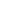 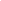 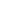 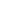 Następnie nauczyciel mówi dzieciom: bębenek oznaczony jest za pomocą koła, a grzechotka za pomocą trójkąta. Będę grać jeden z narysowanych rytmów. 1 lub 2 lub 3. Waszym zadaniem jest ustalić, który rytm zagrałam i zaznaczyć ten rytm pętelką. Następnie zagramy go wszyscy.Nauczyciel gra, dzieci zaznaczają. Następnie nauczyciel rozdaje instrumenty i grają wszyscy każdy rytm po kolei.Matematyczna orkiestraDzieci siedzą na dywanie. Nauczyciel rozdaje połowie grupy grzechotki, a połowie - bębenki (jeśli nie ma wystarczającej liczby instrumentów, można zrobić grzechotki np. z pudełek po gumie do żucia i ryżu, a bębenki z kubeczków po jogurcie i balonów).Nauczyciel mówi: zagramy tak: najpierw dzieci, które trzymają bębenki [uderza dłonią w bębenek], teraz dzieci, które trzymają grzechotki [grzechocze grzechotką], bębenki [uderza dłonią w bębenek], grzechotki [grzechocze grzechotką], bębenki [uderza dłonią w bębenek], grzechotki [grzechocze grzechotką], bębenki [uderza dłonią w bębenek], grzechotka [grzechocze grzechotką]…Dzieci i nauczyciel wspólnie grają ustalony rytm. Teraz nauczyciel mówi: spróbujemy zakodować ten rytm, czyli zapisać go za pomocą kartonowych płytek (wyciętych z kolorowych kartek kształtów). Dzieci układają np.: kartonik kwadratowy, kartonik trójkątny, kartonik kwadratowy, kartonik trójkątny, kartonik kwadratowy, kartonik trójkątny… Nauczyciel mówi: skoro już zapisaliśmy nasz rytm, to teraz go pokażemy ruchem. Jaki masz pomysł na to Kasiu? Kasia mówi np.: podskok, skłon, podskok, skłon… Dzieci odtwarzają rytm w ten sposób.Następnie nauczyciel mówi: a gdybyśmy zagrali tak: grzechotka, grzechotka, grzechotka, bębenek, grzechotka, grzechotka, grzechotka, bębenek, grzechotka, grzechotka, grzechotka, bębenek… [z demonstracją] - to jak to przedstawimy za pomocą naszych kartoników?Wspólnie układają rytm za pomocą kartoników i odtwarzają go ruchowo zgodnie ze wcześniejszym ustaleniem.Następnie wymyślają jeszcze inną sekwencję z użyciem bębenka i grzechotki.